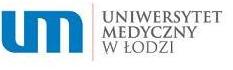 DZIEKANAT ODDZIAŁU STOMATOLOGICZNEGO                             .................................................................................... Nazwisko i imię studenta..................................................................................                     nr albumuProgram praktyk wakacyjnych dla studentów III rokuna  kierunku lekarsko - dentystycznymw zakresie - chirurgii ogólnejRegulamin praktykPraktyki wakacyjne są obowiązkowe i trwają 4 tygodnie – 120 godzinStudenci winni pracować w ramach 6-godzinych dyżurów - na wszystkich zmianachPraktyki odbywają się zgodnie z programem.     - 2 tygodnie w zakresie chirurgii szczękowo – twarzowej lub      - 2 tygodnie w zakresie chorób wewnętrznych lub     - 2 tygodnie w zakresie chirurgii ogólnej oraz     - 2 tygodnie w zakresie praktyki lekarsko-dentystycznej w gabinecie                stomatologicznymPraktyki podlegają obowiązkowemu zaliczeniu.Zaliczenie praktyk wraz z oceną poświadcza na karcie praktyk ordynator lub kierownik placówki ochrony zdrowia na podstawie obecności oraz zdobytej wiedzy i wiadomościOstatecznego zaliczenia praktyk dokonuje powołany przez Dziekana Oddziału, spośród nauczycieli akademickich, opiekun praktyk studenckich Opiekun może wyrazić zgodę na odbycie praktyki w wybranej  przez studenta placówce ochrony zdrowia, jeżeli charakter wykonywanej przez studenta pracy będzie zgodny z programem praktykNieobecność studenta na praktykach może być usprawiedliwiona jedynie zwolnieniem lekarskim. Choroba dłuższa niż 3 dni powoduje konieczność przedłużenia praktyki o odpowiedni okresOrganizacja praktyk w zakresie chirurgii ogólnej             A. Cele i zadania szkolenia praktycznego: Zaznajomienie się z systemem organizacyjnym placówki leczniczejPrzybliżenie wybranych problemów z zakresu chirurgii ogólnejZdobycie  niektórych umiejętności  w zakresie udzielenia pierwszej pomocy  przy urazachB. Tematyka szkolenia:Specyfika oddziału – zadania i rola personeluZasada aseptyki i antyseptykiPrzygotowanie zespołu chirurgicznego do zabieguNarzędzia i nici chirurgicznePrzetaczanie krwi i preparatów krwiopochodnychWstrząs - objawyRodzaje ran i ich gojenieKrwawienia i krwotoki; złamania i zwichnięciaRodzaje  opatrunkówZakażenia w chirurgiiC.  Wykonywane czynności:Obecność na odprawie i obchodach lekarskichUczestniczenie w zabiegach chirurgicznychAsystowanie przy zaopatrywaniu ran i urazów oraz zmianie opatrunków.................................................................................... Nazwisko i imię studenta..................................................................................                       nr albumu Poświadczam odbycie praktyki na oddziale  chirurgii ogólnej  - 60 godz.oceniam  odbyte praktyki na stopień………………… (słownie)………………………………….………                                                                                                                       ............................................................                                              ………………………………………            pieczątka ogólna					             	    pieczątka imienna                                                                                                                                            i podpis